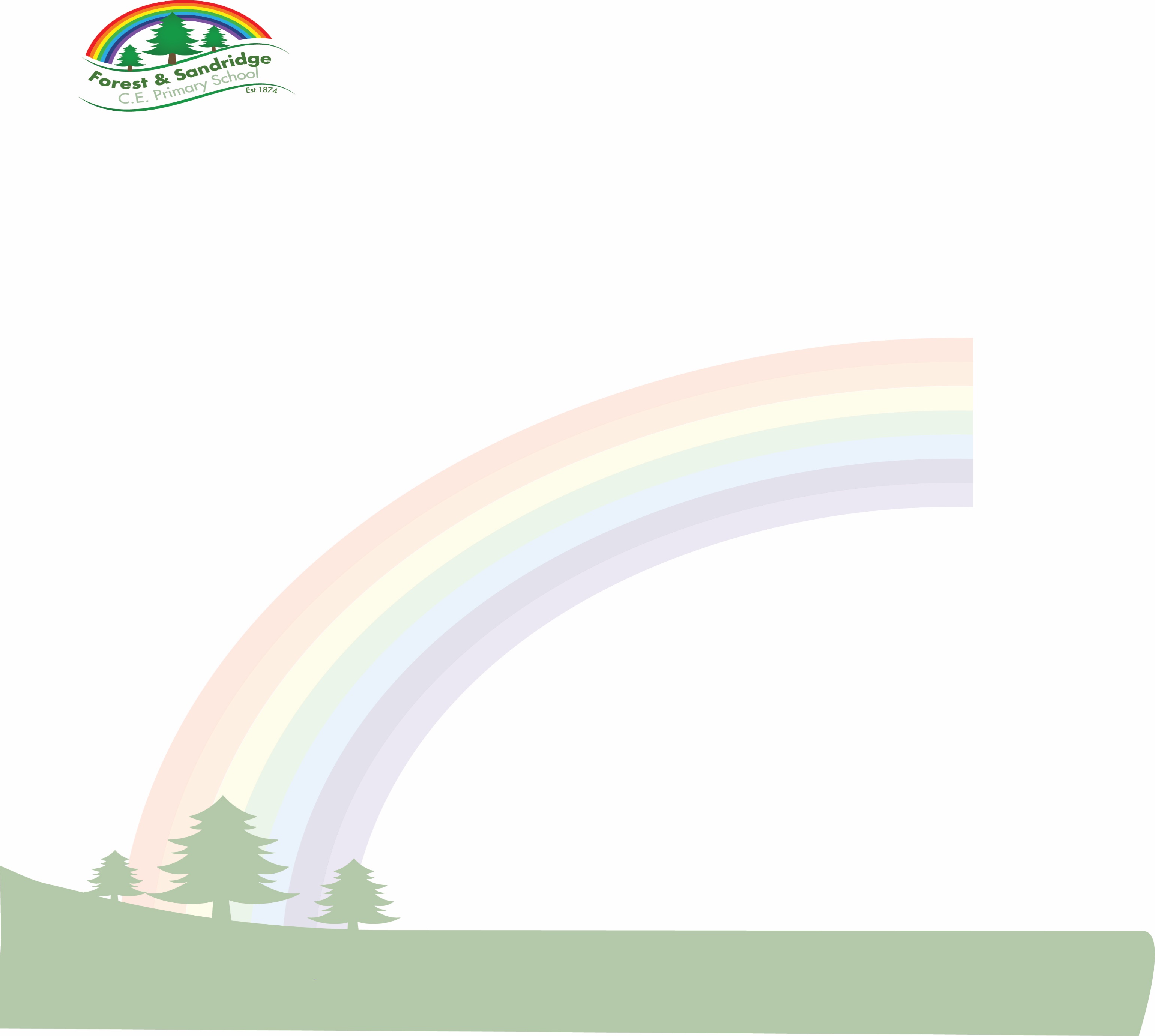 PSHE Subject OverviewThe following curriculum areas within PSHE are taught in all year groups in the following terms:Term 1Term 2Term 3Term 4Term 5Term 6Jigsaw ThemesBeing Me in My WorldCelebrating DifferencesDreams and GoalsHealthy MeRelationshipsChanging Me